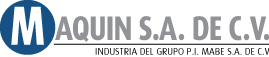 Huejotzingo, Puebla a 29 de Agosto de 2018 ASUNTO: Carta de AceptaciónM.A. Arisbet Luqueño Flores Jefa del Departamento de Prácticas y EstadíasPRESENTEPor medio del presente se informa que la alumna C. Karen Arciniega López de la carrera de Técnico Superior Universitario en Diseño Textil y Moda, con número de matrícula 00220028  ha sido aceptada para iniciar su estadía el día 02 de junio y concluirla el 30 de agosto del presente. Cabe hacer mención que la alumna participara de manera activa en la empresa asistiendo regularmente en un horario de 9:00 a 17:00 hrs de Lunes a Viernes, desarrollando actividades dentro del Laboratorio, generando pruebas a textiles sintéticos, y análisis bacterianos de la toallita húmeda, estando a cargo de la Ing. Vanesa Solis Camargo, Jefa del Departamento de Control de Calidad. Por último le comento que la empresa brindará apoyo de Alimentación y Transporte a la alumna en cuestión. Sin más por el momento se extiende la presente para los fines que al interesado(a) convengan. ATENTAMENTE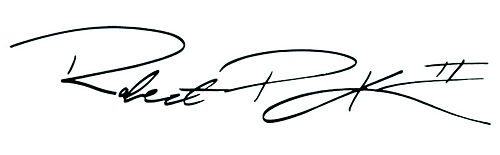 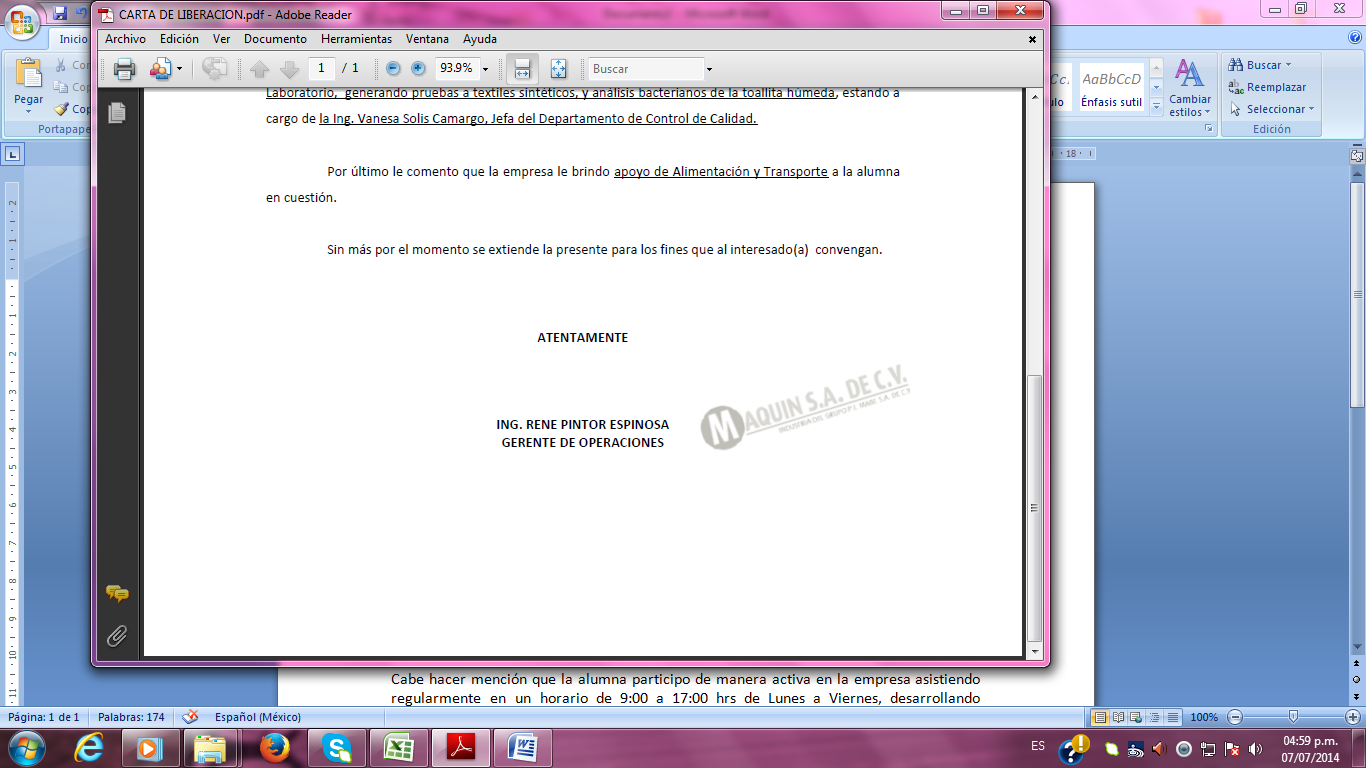 ING. RENE PINTOR ESPINOSAGERENTE DE OPERACIONES